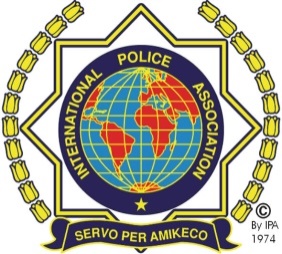 INTERNATIONAL POLICE ASSOCIATIONSEZIONE ITALIANAESECUTIVO LOCALE LIGNANO BASSO FRIULI“ 35° Anniversario Fondazione IPA Lignano Basso Friuli”19 – 23 Settembre 2018REGISTRAZIONECognome e nome                                                                                              Data di nascita___________________________________________________________________________________________________________Indirizzo:___________________________________________________________________________________________________________ Telefono nr.                              E-Mail:                                                Tessera Sociale IPA nr:                                      Sezione:___________________________________________________________________________________________________________ Data di arrivo                                                        Mezzo di arrivo e partenza           __  Auto     __ Treno   __   Aereo    __   Pullman____________________________Data di partenza                                 ___________________________________________________________________________________________________________ Accompagnato da Coniuge/Familiare/Amico           			Cognome e nome						      ___________   1       ____________________________						      ___________   2       ____________________________      ___________   3       ____________________________						      ___________   4       ____________________________      ___________   5       ____________________________Entro il 30 Giugno 2018Prenotazione camera doppia persone nr._______Prenotazione camera singola persone nr._______(€.15,00 supplemento a notte)Prenotazione camera singola o doppia fronte mare nr. ____________(€ 10,00 supplemento a notte)Versamento acconto a persona €uro 150,00.                  Totale €uro____________Versamento a saldo a persona da versare entro il 15 Agosto 2018 €uro_____________COORDINATE BANCARIE PER IL VERSAMENTO DELL’ACCONTO E DEL SALDO:Banca: Credifriuli Cervignano del Friuli (UD) ItalyIBAN: IT 95 Y 07085 63730 000210007183CODICE BIC: CCRTIT2TK00Causale: Acconto o Saldo 35° Anniversario IPA Lignano Basso FriuliInvio registrazione entro il 30 Giugno 2018 a:Esecutivo Locale I.P.A. Lignano Basso Friuli - c/o Cortese Pasquale – Viale G. Matteotti 64 – 33052 CERVIGNANO DEL FRIULI (UD) ITALY – E-mail: <cortese.p@alice.it> Mobile: +39-338-1705198Data__________________                                      Firma___________________________________